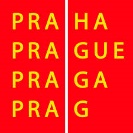 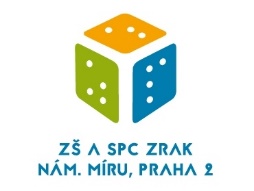 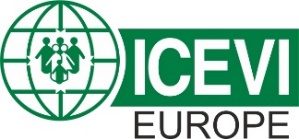 8th European Conference on Psychology and Visual Impairment„Real life (In)dependence“                           1st – 2nd July 2021 (Thursday – Friday) Who?Are you working with people with visual impairment?Are you a researcher conducting research in the area of visual impairment?Are you a teacher who wishes to get a deeper insight into the psychology of visual impairment?Are you a professional working on interesting topics that you think might be interesting to share with others?The 8 th ECPVI conference is designed for researchers, psychologists, Low vision therapist, health, social care and education professionals that have an interest in visual impairment.How?To be able to participate on the conference it is necessary to fill in the registration form by 31st of August 2020. You are free to submit also your abstract; you can find all relevant information concerning registration under the following link visionprague2020.czWhere? Hotel Krystal, Praha 6, A (green line) metro station Veleslavínhttps://www.centrum-krystal.cz/cs/Websites: www.visionprague2020.czConference‘s mail: conference@visionprague2020.czLanguage: English Poplatek:100 € to 30.4.2021
130 € to 15.6.2021 Bank account: 2001970008/6000 
IBAN: CZ73 6000 0000 0020 0197 0008 
BIC: PMBPCZPPXXX 
PPF Bank Praha 1 CZ 
variabil symbol: 051120 
information – participant‘s nameThe preliminary conference programWednesday 30 th June 2021
20: 00 Informal meeting at Primary and Low secondary school for children with visual impairment  Prague 2, nám Míru 19Thursday 1st July 2021
9:00 -9:30 - Registration – Registration desk will be in Krystal Hall on the ground floor of Krystal Hotel .
9:30 -11:15 – Welcome Speeches, Keynote Speeches and Presentations
11:15 -12:00 – Coffee break and Posters
12:00 -13:00 -Presentations
13:00 – 14:00 -Lunch (open coffe break)
14:00 -16:40 – Presentations and Poster presentation
16:40– Closing of Day 1
19:30– Dinner with cultural programFriday 2 nd July 2021
9:00 – 9:30– Registration
9:30 - 11:00– Keynote Speeches and Presentations
11:10– 11:30 – Coffee breaks and Posters
11:30 - 12:30– Presentations
12:30 -13:00  - Thanks and Conference closing
13:00– 14:00 Light lunch/ snacks, open coffe breakThe main organizer: Primary and Low secondary school and Special center for children with visual impairment, Prague 2.Partners: registration https://www.visionprague2020.cz/index.php/cs/partneri/In the case of an unfavorable epidemiological situation due to COVID-19, the conference may be will be  overcharged. You will be informed in good time of any change in the date.